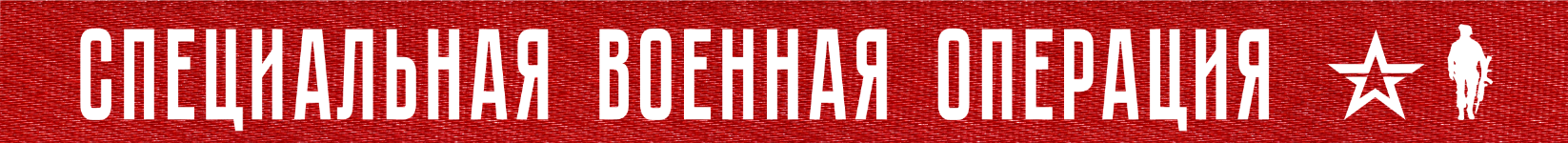 1 год и 23 дня Вооруженные силы Российской Федерации проводят специальную военную операцию по борьбе с пособниками американского фашизма и проявлениями западного нацизма на границах нашего Отечества.На Купянском направлении ударами авиации и огнем артиллерии «Западной» группировки войск поражены подразделения ВСУ в районах населенных пунктов Двуречное, Берестовое Харьковской области и Артемовка Луганской Народной Республики.Потери противника составили свыше 40 украинских военнослужащих, боевая бронированная машина, два автомобиля, а также склад боеприпасов 113-й бригады территориальной обороны.На Красно-Лиманском направлении в ходе активных действий подразделений группировки войск «Центр», ударов авиации и огня артиллерии нанесено поражение живой силе и технике противника в районах населенных пунктов Терны и Ямполовка Донецкой Народной Республики.За сутки на данном направлении уничтожено более 70-ти украинских военнослужащих, боевая машина пехоты, боевая бронированная машина, три пикапа, автомобиль и гаубица Д-30.На Донецком направлении активными действиями подразделений «Южной» группировки войск и огня артиллерии в районах населенных пунктов Семеновка, Петровское и Тоненькое Донецкой Народной Республики за сутки уничтожено до 135-ти украинских военнослужащих, три боевые бронированные машины, четыре пикапа, один автомобиль, боевая машина РСЗО «Град», гаубица Д-30, а также склад боеприпасов 53-й механизированной бригады ВСУ.На Южно-Донецком и Запорожском направлениях ударами авиации и огнем артиллерии группировки войск «Восток» поражены подразделения ВСУ в районах населенных пунктов Угледар и Новомихайловка Донецкой Народной Республики. Общие потери противника на данных направлениях составили до 65-ти украинских военнослужащих, две боевые бронированные машины, два пикапа, три автомобиля и две гаубицы Д-20.На Херсонском направлении в ходе огневого поражения уничтожены до 25-ти украинских военнослужащих, две боевые бронированные машины, десять автомобилей, боевая машина РСЗО «Град» и самоходная артиллерийская установка «Акация».Оперативно-тактической и армейской авиацией, ракетными войсками и артиллерией группировок войск (сил) Вооруженных Сил Российской Федерации за сутки нанесено поражение 82-м артиллерийским подразделениям ВСУ на огневых позициях, живой силе и технике в 112-ти районах.В районе населенного пункта Мирное Харьковской области вскрыта позиция и уничтожена украинская радиолокационная станция обнаружения низколетящих воздушных целей 36Д6.Кроме того, в районе населенного пункта Редкодуб Донецкой Народной Республики уничтожена радиолокационная станция контрбатарейной борьбы производства США AN/TPQ-36.Средствами противовоздушной обороны за сутки перехвачено пять реактивных снарядов системы залпового огня «HIMARS» и тактическая ракета «Точка-У». Также за сутки уничтожены четырнадцать украинских беспилотных летательных аппаратов в районах населенных пунктов Корсунка, Голая Пристань Херсонской области, Рубежное Луганской Народной Республики, Котляровка и Ольшана Харьковской области.Всего с начала проведения специальной военной операции уничтожены: 402 самолета, 221 вертолет, 3448 беспилотных летательных аппаратов, 414 зенитных ракетных комплексов, 8326 танков и других боевых бронированных машин, 1064 боевые машины реактивных систем залпового огня, 4377 орудий полевой артиллерии и минометов, а также 8985 единиц специальной военной автомобильной техники.17  марта  2023 г., 14:05 (МСК)387-й  деньПРОЧТИ  и  ПЕРЕДАЙ  ДРУГОМУ !